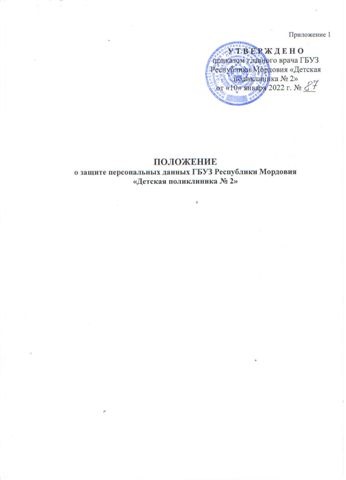 СОДЕРЖАНИЕ1.	Общие положения	32.	Основные понятия, используемые в настоящем Положении	53.	Общие принципы и условия обработки персональных данных	64.	Получение персональных данных граждан	95.	Хранение и использование персональных данных граждан	106.	Передача персональных данных граждан третьим лицам	117.	Общедоступные источники персональных данных	128.	Обеспечение безопасности персональных данных при их обработке в ИС	129.	Состав мероприятий, проводимых для обеспечения защиты информации	1410. 	Порядок обработки персональных данных без использования средств вычислительной техники	1611. Права и обязанности гражданина в области защиты его персональных данных	1712. Ответственность за нарушение законодательства об охране ПДн …………….   22Приложение 1	24Приложение 2	25Приложение 3	26Приложение 4	27Приложение 5	29Приложение 6	30Приложение 7	31Приложение 8	32Приложение 10	34Приложение 11	35Приложение 12	37Приложение 13	39Приложение 14	41Приложение 15	43Приложение 16	45Приложение 17	49Приложение 18	53Общие положенияНастоящее Положение разработано в соответствии с Положением об обеспечении безопасности персональных данных при их обработке в информационных системах персональных данных, утвержденным Постановлением Правительства Российской Федерации от 01 ноября 2012 года № 1119, и устанавливает методы и способы защиты информации, применяемые для обеспечения безопасности персональных данных при их обработке в информационной системах (далее – ИС) ГБУЗ Республики Мордовия «Детская поликлиника № 2», а также определяет порядок создания, обработки и защиты персональных данных.Основанием для разработки данного Положения являются: Конституция Российской Федерации от 12 декабря . (ст. 2, 17-24, 41);часть 1 и 2, часть 4 Гражданского кодекса Российской Федерации;Федеральный закон Российской Федерации от 27 июля . № 152-ФЗ «О персональных данных»;Федеральный закон Российской Федерации от 27 июля . № 149-ФЗ «Об информации, информационных технологиях и о защите информации»;Указ Президента Российской Федерации от 06 марта . № 188 «Об утверждении перечня сведений конфиденциального характера»;Постановление Правительства Российской Федерации от 01 ноября 2012 г. № 1119 «Об утверждении требований к защите персональных данных при их обработке в информационных системах персональных данных»;Постановление Правительства Российской Федерации от 15 сентября 2008 г. № 687 «Об утверждении Положения об особенностях обработки персональных данных, осуществляемой без использования средств автоматизации»;Постановление Правительства Российской Федерации от 21 марта 2012 г. № 211 «Об утверждении перечня мер направленных на обеспечение выполнения обязанностей, предусмотренных Федеральным законом «О персональных данных» и принятыми в соответствии с ним нормативными правовыми актами, операторами, являющимися государственными или муниципальными органами»;Приказ главного врача от «10» января 2022г. № 88  «О защите персональных данных»;Регламентирующие документы ФСТЭК России об обеспечении безопасности персональных данных:Настоящее Положение устанавливает требования к обеспечению безопасности персональных данных при их обработке в информационных системах, информационных технологий и технических средств, позволяющих осуществлять обработку таких персональных данных с использованием средств автоматизации и без использования таковых, а также гарантии их защиты и ответственность за нарушение норм, регулирующих обработку и защиту персональных данных.Цель настоящего Положения – защита персональных данных, обрабатываемых в информационных системах ГБУЗ Республики Мордовия «Детская поликлиника № 2», а также персональных данных работников ГБУЗ Республики Мордовия «Детская поликлиника № 2» от несанкционированного доступа. Персональные данные являются конфиденциальной, строго охраняемой информацией. Конфиденциальность, сохранность и защита персональных данных обеспечиваются отнесением их к сфере негосударственной тайны.Общее руководство, координацию работ, организацию применения технических средств защиты и текущий контроль деятельности по защите персональных данных в ГБУЗ Республики Мордовия «Детская поликлиника № 2» выполняет работник, назначенный приказом главного врача от «10» января 2022г. № 88 «О защите персональных данных».Настоящее Положение распространяется на персональные данные обрабатываемые в ИС ГБУЗ Республики Мордовия «Детская поликлиника № 2» независимо от вида носителя, на котором она зафиксирована, согласно «Перечню информационных ресурсов, подлежащих защите».Положение вступает в силу с момента его утверждения приказом главного врача  от «10» января 2022 г. № 87 «Об утверждении документов по защите информации» и действует без ограничения срока.При необходимости приведения настоящего Положения в соответствие с вновь принятыми законодательными актами, изменения вносятся на основании приказа главного врача от «10» января 2022 г. № 88 «О защите персональных данных».Настоящее Положение распространяется на всех субъектов, ПДн которых обрабатываются в ГБУЗ Республики Мордовия «Детская поликлиника № 2», а также работников ГБУЗ Республики Мордовия «Детская поликлиника № 2», имеющих доступ и осуществляющих перечень действий с персональными данными граждан.Работники ГБУЗ Республики Мордовия «Детская поликлиника № 2» подлежат ознакомлению с данным документом в порядке, предусмотренном приказом главного врача от «10» января 2022 г. № 88 «О защите персональных данных», под личную подпись.В обязанности работников, осуществляющих первичный сбор персональных данных граждан, входит получение согласия гражданина на обработку его персональных данных под личную подпись.В настоящем Положении не рассматриваются вопросы обеспечения безопасности персональных данных, отнесенных в установленном порядке к сведениям, составляющим государственную тайну, а также вопросы применения криптографических методов и способов защиты информации.Основные понятия, используемые в настоящем ПоложенииАвтоматизированная обработка ПДн – обработка ПДн с помощью средств вычислительной техники.Автоматизированная система (АС) – система, состоящая из персонала и комплекса средств автоматизации его деятельности, реализующая информационную технологию выполнения установленных функций.Администратор безопасности – субъект доступа, ответственный за защиту АС от несанкционированного доступа к информации.Блокирование ПДн – временное прекращение сбора, систематизации, накопления, использования, распространения ПДн, в том числе их передачи.Информационная система персональных данных (ИСПДн) – информационная система, представляющая собой совокупность ПДн, содержащихся в базе данных, а также информационных технологий и технических средств, позволяющих осуществлять обработку таких ПДн с использованием средств автоматизации или без использования таких средств.Конфиденциальность ПДн – обязательное для соблюдения оператором или иным получившим доступ к ПДн лицом требование не допускать их распространение без согласия субъекта ПДн или наличия иного законного основания.Неавтоматизированная обработка ПДн – обработка персональных данных (использование, уточнение, распространение, уничтожение персональных данных в отношении каждого из субъектов персональных данных), осуществляемая без использования средств вычислительной техники.Несанкционированный доступ к информации (НСД) – доступ к информации, нарушающий правила разграничения доступа с использованием штатных средств, предоставляемых средствами вычислительной техники или автоматизированными системами.Обезличивание ПДн – действия, в результате которых невозможно определить принадлежность ПДн конкретному субъекту ПДн.Обработка информации – совокупность операций сбора, накопления, ввода-вывода, приема-передачи, записи, хранения, регистрации, уничтожения, преобразования и отображения, осуществляемых над информацией.Обработка ПДн – действия (операции) с ПДн, включая сбор, систематизацию, накопление, хранение, уточнение (обновление, изменение), использование, распространение (в том числе передачу), обезличивание, блокирование, уничтожение ПДн.Общедоступные ПДн – ПДн, доступ неограниченного круга лиц к которым предоставлен с согласия субъекта ПДн или на которые в соответствии с федеральными законами не распространяется требование соблюдения конфиденциальности.Объект защиты информации – информация, носитель информации или информационный процесс, которые необходимо защищать в соответствии с поставленной целью защиты информации.Организационно-технические мероприятия по обеспечению защиты информации – совокупность действий, направленных на применение организационных мер и программно-технических способов защиты информации на объекте информатизации.Персональные данные (ПДн) – любая информация, относящаяся к определенному или определяемому на основании такой информации физическому лицу (субъекту персональных данных), в том числе его фамилия, имя, отчество, год, месяц, дата и место рождения, адрес, семейное, социальное, имущественное положение, образование, профессия, доходы, другая информация.Предоставление персональных данных - действия, направленные на раскрытие персональных данных определенному лицу или определенному кругу лиц.Распространение ПДн – действия, направленные на передачу ПДн определенному кругу лиц (передача ПДн) или на ознакомление с ПДн неограниченного круга лиц, в том числе обнародование ПДн в средствах массовой информации, размещение в информационно-телекоммуникационных сетях или предоставление доступа к ПДн каким-либо иным способом.Уничтожение ПДн – действия, в результате которых невозможно восстановить содержание ПДн в информационной системе ПДн или в результате которых уничтожаются материальные носители ПДн.Общие принципы и условия обработки персональных данныхОбработка персональных данных гражданина осуществляется на основе принципов:Обработка персональных данных должна осуществляться на законной и справедливой основе.Обработка персональных данных должна ограничиваться достижением конкретных, заранее определенных и законных целей. Не допускается обработка персональных данных, несовместимая с целями сбора персональных данных.Не допускается объединение баз данных, содержащих персональные данные, обработка которых осуществляется в целях, несовместимых между собой.Обработке подлежат только персональные данные, которые отвечают целям их обработки.Содержание и объем обрабатываемых персональных данных должны соответствовать заявленным целям обработки. Обрабатываемые персональные данные не должны быть избыточными по отношению к заявленным целям их обработки.При обработке персональных данных должны быть обеспечены точность персональных данных, их достаточность, а в необходимых случаях и актуальность по отношению к целям обработки персональных данных. ГБУЗ Республики Мордовия «Детская поликлиника № 2» должно принимать необходимые меры либо обеспечивать их принятие по удалению или уточнению неполных или неточных данных.Хранение персональных данных должно осуществляться в форме, позволяющей определить субъекта персональных данных, не дольше, чем этого требуют цели обработки персональных данных, если срок хранения персональных данных не установлен Федеральным законом № 152-ФЗ, договором, стороной которого, выгодоприобретателем или поручителем по которому является субъект персональных данных. Обрабатываемые персональные данные подлежат уничтожению либо обезличиванию по достижении целей обработки или в случае утраты необходимости в достижении этих целей, если иное не предусмотрено Федеральным законодательством.В целях обеспечения прав и свобод человека и гражданина ГБУЗ Республики Мордовия «Детская поликлиника № 2» и его представители при обработке персональных данных гражданина обязаны соблюдать следующие общие требования:Все персональные данные гражданина следует получать у него самого или у его полномочного представителя. Если персональные данные гражданина, возможно, получить только у третьей стороны, то гражданин должен быть уведомлен об этом заранее и от него должно быть получено письменное согласие.При определении объема и содержания обрабатываемых персональных данных гражданина ГБУЗ Республики Мордовия «Детская поликлиника № 2» должно руководствоваться Конституцией Российской Федерации, законодательством РФ в сфере защиты персональных данных и обработки информации, Уставом ГБУЗ Республики Мордовия «Детская поликлиника № 2» и иными локальными нормативными актами в области защиты персональных данных.ГБУЗ Республики Мордовия «Детская поликлиника № 2» не имеет права получать и обрабатывать персональные данные гражданина, касающихся расовой, национальной принадлежности, политических взглядов, религиозных или философских убеждений, интимной жизни, за исключением случаев, предусмотренных Федеральным законом № 152-ФЗ. Запрещается принятие на основании исключительно автоматизированной обработки персональных данных решений, порождающих юридические последствия в отношении гражданина или иным образом затрагивающих его права и законные интересы, за исключением случаев, предусмотренных Федеральным законом № 152-ФЗ.Решение, порождающее юридические последствия в отношении гражданина или иным образом затрагивающее его права и законные интересы, может быть принято на основании исключительно автоматизированной обработки его персональных данных только при наличии согласия в письменной форме гражданина или в случаях, предусмотренных Федеральным законодательством, устанавливающим также меры по обеспечению соблюдения прав и законных интересов субъекта персональных данных.ГБУЗ Республики Мордовия «Детская поликлиника № 2»обязано разъяснить гражданину порядок принятия решения на основании исключительно автоматизированной обработки его персональных данных и возможные юридические последствия такого решения, предоставить возможность заявить возражение против такого решения, а также разъяснить порядок защиты гражданином своих прав и законных интересов.ГБУЗ Республики Мордовия «Детская поликлиника № 2» обязано рассмотреть возражение в течение тридцати дней со дня его получения и уведомить гражданина о результатах рассмотрения такого возражения.Защита персональных данных гражданина от неправомерного их использования или утраты должна быть обеспечена ГБУЗ Республики Мордовия «Детская поликлиника № 2» за счет своих средств, в порядке, установленном Федеральным законодательством и другими нормативными документами.ГБУЗ Республики Мордовия «Детская поликлиника № 2» вправе поручить обработку персональных данных другому лицу с согласия гражданина, если иное не предусмотрено Федеральным законом № 152-ФЗ, на основании заключаемого с этим лицом договора, в том числе государственного или муниципального контракта, либо путем принятия государственным или муниципальным органом соответствующего акта (далее – поручение ГБУЗ Республики Мордовия «Детская поликлиника № 2»). Лицо, осуществляющее обработку персональных данных по поручению (Организации), обязано соблюдать принципы и правила обработки персональных данных, предусмотренные Федеральным законом № 152-ФЗ. В поручении ГБУЗ Республики Мордовия «Детская поликлиника № 2» должны быть определены перечень действий (операций) с персональными данными, которые будут совершаться лицом, осуществляющим обработку персональных данных, и цели обработки, должна быть установлена обязанность такого лица соблюдать конфиденциальность персональных данных и обеспечивать безопасность персональных данных при их обработке, а также должны быть указаны требования к защите обрабатываемых персональных данных в соответствии со статьей 19 Федерального закона № 152-ФЗ.Лицо, осуществляющее обработку персональных данных по поручению ГБУЗ Республики Мордовия «Детская поликлиника № 2», не обязано получать согласие гражданина на обработку его персональных данных.В случае если ГБУЗ Республики Мордовия «Детская поликлиника № 2» поручает обработку персональных данных другому лицу, ответственность перед гражданином за действия указанного лица несет ГБУЗ Республики Мордовия «Детская поликлиника № 2». Лицо, осуществляющее обработку персональных данных по поручению ГБУЗ Республики Мордовия «Детская поликлиника № 2» несет ответственность перед ГБУЗ Республики Мордовия «Детская поликлиника                № 2».Надзорно-контрольные органы имеют доступ к защищаемой информации исключительно в сфере своей компетенции.К числу массовых потребителей персональных данных вне ГБУЗ Республики Мордовия «Детская поликлиника № 2» относятся государственные и негосударственные функциональные структуры: налоговые инспекции, правоохранительные органы, органы статистики, страховые агентства, военкоматы, пенсионные фонды, ФОМС, подразделения муниципальных органов управления и др.ГБУЗ Республики Мордовия «Детская поликлиника № 2» при обработке персональных данных граждан обязано принимать необходимые правовые, организационные и технические меры или обеспечивать их принятие для защиты персональных данных от неправомерного или случайного доступа к ним, уничтожения, изменения, блокирования, копирования, предоставления, распространения персональных данных, а также от иных неправомерных действий в отношении персональных данных.Получение персональных данных гражданПолучение персональных данных преимущественно осуществляется путем представления их самим гражданином, на основании его письменного согласия, за исключением случаев, прямо предусмотренных действующим законодательством РФ.В случаях, предусмотренных Федеральным законодательством, обработка персональных данных осуществляется только с согласия гражданина в письменной форме. Равнозначным содержащему собственноручную подпись гражданина согласию в письменной форме на бумажном носителе признается согласие в форме электронного документа, подписанного в соответствии с Федеральным законом № 152-ФЗ электронной подписью. Согласие гражданина в письменной форме на обработку его персональных данных должно включать в себя, в частности:фамилию, имя, отчество, адрес субъекта персональных данных, номер основного документа, удостоверяющего его личность, сведения о дате выдачи указанного документа и выдавшем его органе;фамилию, имя, отчество, адрес представителя субъекта персональных данных, номер основного документа, удостоверяющего его личность, сведения о дате выдачи указанного документа и выдавшем его органе, реквизиты доверенности или иного документа, подтверждающего полномочия этого представителя (при получении согласия от представителя субъекта персональных данных);наименование или фамилию, имя, отчество и адрес оператора, получающего согласие субъекта персональных данных;цель обработки персональных данных;перечень персональных данных, на обработку которых дается согласие субъекта персональных данных;наименование или фамилию, имя, отчество и адрес лица, осуществляющего обработку персональных данных по поручению ГБУЗ Республики Мордовия «Детская поликлиника № 2», если обработка будет поручена такому лицу;перечень действий с персональными данными, на совершение которых дается согласие, общее описание используемых в ГБУЗ Республики Мордовия «Детская поликлиника № 2» способов обработки персональных данных;срок, в течение которого действует согласие субъекта персональных данных, а также способ его отзыва, если иное не установлено Федеральным законодательством;подпись субъекта персональных данных.Для обработки персональных данных, содержащихся в согласии в письменной форме, дополнительное согласие на обработку не требуется.В случае недееспособности гражданина или не достижения гражданином возраста 14 лет согласие на обработку его персональных данных дает в письменной форме его законный представитель.В случае необходимости проверки персональных данных гражданина ГБУЗ Республики Мордовия «Детская поликлиника № 2» заблаговременно должно сообщить об этом гражданину, о целях, предполагаемых источниках и способах получения персональных данных, а также о характере подлежащих получению персональных данных и последствиях отказа гражданина дать письменное согласие на их получение. Хранение и использование персональных данных гражданИнформация персонального характера гражданина хранится и обрабатывается с соблюдением требований действующего Российского законодательства о защите персональных данных.Обработка персональных данных осуществляется в ГБУЗ Республики Мордовия «Детская поликлиника № 2» смешанным путем:неавтоматизированным способом обработки персональных данных;автоматизированным способом обработки персональных данных (с помощью ПЭВМ и специальных программных продуктов).Персональные данные граждан хранятся на бумажных носителях и в электронном виде. Ответственные лица за хранение документов, содержащих персональные данные граждан, назначены приказом главного врача от «10» января 2022г. № 88 «О защите персональных данных».Хранение оконченных производством документов, содержащих персональные данные граждан, осуществляется в помещениях ГБУЗ Республики Мордовия «Детская поликлиника № 2», предназначенных для хранения отработанной документации.Ответственные лица за хранение оконченных производством документов, содержащих персональные данные граждан, назначаются приказом главного врача от «09» января 2020г. № 108 «О защите персональных данных».Возможна передача персональных данных граждан по внутренней сети организации с использованием технических и программных средств защиты информации, с доступом только для работников ГБУЗ Республики Мордовия «Детская поликлиника № 2», допущенных к работе с персональными данными граждан приказом главного врача от «10» января 2022г. № 88 «О защите персональных данных» и только в объеме, необходимом данным работникам для выполнения своих должностных обязанностей.Хранение персональных данных граждан осуществляется не дольше, чем этого требуют цели их обработки, и они подлежат уничтожению по достижении целей обработки или в случае утраты необходимости в их достижении.Хранение документов, содержащих персональные данные граждан, осуществляется в течение установленных действующими нормативными актами сроков хранения данных документов. По истечении установленных сроков хранения документы подлежат уничтожению с оформлением Акта уничтожения (Приложение 2).ГБУЗ Республики Мордовия «Детская поликлиника № 2» обеспечивает ограничение доступа к персональным данным граждан лицам, не уполномоченным Федеральным законодательством, либо работодателем для получения соответствующих сведений.Доступ к персональным данным граждан имеют работники учреждения, допущенные к работе с персональными данными приказом главного врача от «10» января 2022г. № 88 «О защите персональных данных». В должностные инструкции данных работников включается пункт об обязанности сохранения информации, являющейся конфиденциальной.Передача персональных данных граждан третьим лицамПередача персональных данных граждан третьим лицам осуществляется в ГБУЗ Республики Мордовия «Детская поликлиника № 2» только с письменного согласия гражданина, с подтверждающей визой главного врача за исключением случаев, если:передача необходима для защиты жизни и здоровья гражданина, либо других лиц, и получение его согласия невозможно;в целях обследования и лечения гражданина, не способного из-за своего состояния выразить свою волю;по запросу органов дознания, следствия, прокуратуры и суда в связи с проведением расследования или судебным разбирательством, в соответствии с Законом об оперативно-розыскной деятельности;в случае оказания помощи несовершеннолетнему в возрасте до 14 лет, для информирования его родителей или законных представителей;при наличии оснований, позволяющих полагать, что права и интересы гражданина могут быть нарушены противоправными действиями других лиц;в иных случаях, прямо предусмотренных Федеральным законодательством.В целях соблюдения Федерального законодательства и иных нормативных правовых актов Российской Федерации возможна передача персональных данных граждан: для содействия в трудоустройстве, обучении, повышения их квалификации, переподготовке, проведения аттестации на квалификационную категорию, получении грамот, наград и иных форм поощрений;в иных случаях, прямо предусмотренных Федеральным законодательством.Лица, которым в установленном Федеральным законом №152-ФЗ порядке переданы сведения, составляющие персональные данные гражданина, несут дисциплинарную, административную или уголовную ответственность за разглашение в соответствии с законодательством Российской Федерации.Передача персональных данных гражданина третьим лицам осуществляется на основании запроса третьего лица с разрешающей визой главного врача при условии соблюдения требований, предусмотренных п. 7.1 настоящего Положения. ГБУЗ Республики Мордовия «Детская поликлиника № 2» обеспечивает ведение Журнала учета обращений граждан по вопросам обработки персональных данных (Приложение 5) по запросам третьих лиц, в котором регистрируются поступившие запросы, фиксируются сведения о лице, направившем запрос, дата передачи персональных данных, а также отмечается, какая именно информация была передана.В случае если лицо, обратившееся с запросом, не уполномочено Федеральным законодательством на получение персональных данных гражданина, либо отсутствует письменное согласие гражданина на передачу его персональных данных, ГБУЗ Республики Мордовия «Детская поликлиника № 2» обязано отказать в предоставлении персональных данных. В данном случае лицу, обратившемуся с запросом, выдается мотивированный отказ в предоставлении персональных данных в письменной форме, копия отказа хранится в ГБУЗ Республики Мордовия «Детская поликлиника № 2». Общедоступные источники персональных данныхВключение персональных данных гражданина в общедоступные источники персональных данных возможно только при наличии его письменного согласия.При обезличивании персональных данных согласие гражданина на включение персональных данных в общедоступные источники персональных данных не требуется.Сведения о гражданине могут быть исключены из общедоступных источников персональных данных по требованию самого гражданина, либо по решению суда или иных уполномоченных государственных органов.Обеспечение безопасности персональных данных при их обработке в ИСБезопасность персональных данных при их обработке в информационной системе обеспечивается с помощью системы защиты персональных данных, нейтрализующей актуальные угрозы, определенные в соответствии с частью 5 статьи 19 Федерального закона «О персональных данных».Система защиты персональных данных включает в себя организационные и (или) технические меры, определенные с учетом актуальных угроз безопасности персональных данных и информационных технологий, используемых в информационных системах.Безопасность персональных данных при их обработке в информационной системе обеспечивает оператор этой системы, который обрабатывает персональные данные (далее - оператор), или лицо, осуществляющее обработку персональных данных по поручению оператора на основании заключаемого с этим лицом договора (далее - уполномоченное лицо). Договор между оператором и уполномоченным лицом должен предусматривать обязанность уполномоченного лица обеспечить безопасность персональных данных при их обработке в информационной системеДля обеспечения защиты информации, содержащейся в информационной системе, оператором назначается структурное подразделение или должностное лицо (работник), ответственные за защиту информации.Для проведения работ по защите информации в ходе создания и эксплуатации информационной системы обладателем информации (заказчиком) и оператором в соответствии с законодательством Российской Федерации при необходимости привлекаются организации, имеющие лицензию на деятельность по технической защите конфиденциальной информации в соответствии с Федеральным законом от 4 мая 2011 г. N 99-ФЗ «О лицензировании отдельных видов деятельности».Для обеспечения защиты информации, содержащейся в информационной системе, применяются средства защиты информации, прошедшие оценку соответствия в форме обязательной сертификации на соответствие требованиям по безопасности информации в соответствии со статьей 5 Федерального закона от 27 декабря 2002 г. N 184-ФЗ «О техническом регулировании».Защита информации, содержащейся в информационной системе, является составной частью работ по созданию и эксплуатации информационной системы и обеспечивается на всех стадиях (этапах) ее создания и в ходе эксплуатации путем принятия организационных и технических мер защиты информации, направленных на блокирование (нейтрализацию) угроз безопасности информации в информационной системе, в рамках системы (подсистемы) защиты информации информационной системы (далее - система защиты информации информационной системы).Организационные и технические меры защиты информации, реализуемые в рамках системы защиты информации информационной системы, в зависимости от информации, содержащейся в информационной системе, целей создания информационной системы и задач, решаемых этой информационной системой, должны быть направлены на исключение:неправомерных доступа, копирования, предоставления или распространения информации (обеспечение конфиденциальности информации);неправомерных уничтожения или модифицирования информации (обеспечение целостности информации);неправомерного блокирования информации (обеспечение доступности информации).Для обеспечения защиты информации, содержащейся в информационной системе, проводятся следующие мероприятия:формирование требований к защите информации, содержащейся в информационной системе;разработка системы защиты информации информационной системы;внедрение системы защиты информации информационной системы;аттестация информационной системы по требованиям защиты информации и ввод ее в действие;обеспечение защиты информации в ходе эксплуатации аттестованной информационной системы;обеспечение защиты информации при выводе из эксплуатации аттестованной информационной системы или после принятия решения об окончании обработки информации.Обеспечение безопасности персональных данных при их неавтоматизированной обработке (без использования средств вычислительной техники) осуществляется в соответствии с постановлением Правительства РФ от 15 сентября 2008 г. № 687 «Об утверждении Положения об особенностях обработки персональных данных, осуществляемой без использования средств автоматизации». Состав мероприятий, проводимых для обеспечения защиты информацииФормирование требований к защите информации, содержащейся в информационной системе, предполагает проведение следующих мероприятий:Обследование информационной системы:сбор и анализ необходимых сведений об ИС;анализ способов, режимов, целей и оснований по обработке ПДн;определение информации, подлежащей обработке в информационной системе;определение перечня объектов защитыанализ нормативных правовых актов, методических документов и национальных стандартов, которым должна соответствовать информационная системавыявление существующих информационно-организационных и технических мер защиты ПДн;анализ организационно-распорядительной документации (ОРД) по обеспечению безопасности ПДн;Классификация информационной системы:определение степени возможного ущерба от нарушения конфиденциальности (неправомерные доступ, копирование, предоставление или распространение), целостности (неправомерные уничтожение или модифицирование) или доступности (неправомерное блокирование) информацииопределение значимости обрабатываемой в ИС информации и масштаба информационной системыопределение масштаба информационной системыОпределение угроз безопасности информации, составление Модели угроз безопасности информации.Определение требований к системе защиты информации информационной системы:определение базового набора мер защиты информации для установленного класса защищенности информационной системы;адаптация базового набора мер защиты информации;уточнение адаптированного базового набора мер защиты информации с учетом не выбранных ранее мер защиты информации;дополнение уточненного адаптированного базового набора мер защиты информации;Разработка системы защиты информации информационной системы.Проектирование системы защиты информации информационной системы;определение типов субъектов и объектов доступа, методов управления доступом и правил разграничения доступа субъектов доступа к объектам доступа, подлежащих реализации в информационной системе;выбор мер защиты информации, подлежащих реализации в системе защиты информации информационной системы;определение видов и типов средств защиты информации, обеспечивающих реализацию технических мер защиты информации;определение структуры системы защиты информации информационной системы, включая состав (количество) и места размещения ее элементов;выбор средств защиты информации, сертифицированных на соответствие требованиям по безопасности информации;определение параметров настройки программного обеспечения, включая программное обеспечение средств защиты информации, обеспечивающие реализацию мер защиты информации, а также устранение возможных уязвимостей информационной системы, приводящих к возникновению угроз безопасности информации;определение мер защиты информации при информационном взаимодействии с иными информационными системами и информационно-телекоммуникационными сетями.Разработка эксплуатационной документации на систему защиты информации информационной системы, включающей в себя:структуру системы защиты информации информационной системы;состав, места установки, параметры и порядок настройки средств защиты информации, программного обеспечения и технических средств;правила эксплуатации системы защиты информации информационной системы.Макетирование и тестирование системы защиты информации информационной системы:проверка работоспособности и совместимости выбранных средств защиты информации с информационными технологиями и техническими средствами;проверка выполнения выбранными средствами защиты информации требований к системе защиты информации информационной системы;корректировка проектных решений, разработанных при создании информационной системы и (или) системы защиты информации информационной системы;корректировка проектной и эксплуатационной документации на систему защиты информации информационной системы.Внедрение системы защиты информации информационной системы;установка и настройка средств защиты информации в информационной системе;разработка документов, определяющих правила и процедуры, реализуемые оператором для обеспечения защиты информации в информационной системе в ходе ее эксплуатации;внедрение организационных мер защиты информации;предварительные испытания системы защиты информации информационной системы;опытную эксплуатацию системы защиты информации информационной системы;анализ уязвимостей информационной системы и принятие мер защиты информации по их устранению;приемочные испытания системы защиты информации информационной системы.Аттестация информационной системы и ввод её в действие.Проведение аттестационных испытаний по утвержденной и согласованной программе и методике испытаний.Оформление заключения по результатам проведения аттестации и Аттестата соответствия требованиям по безопасности информации.Обеспечение защиты информации в ходе эксплуатации аттестационной информационной системы.Администрирование системы защиты информации информационной системы;Выявление инцидентов и реагирование на них;Управление конфигурацией аттестованной информационной системы и ее системы защиты информации;Контроль за обеспечением уровня защищенности информации, содержащейся в информационной системе.Обеспечение защиты информации при выходе при выводе её из эксплуатации аттестационной информационной системы или после принятия решения об окончании обработки информации.Архивирование информации, содержащейся в информационной системе;Уничтожение (стирание) данных и остаточной информации с машинных носителей информации и (или) уничтожение машинных носителей информации.Порядок обработки персональных данных без использования средств вычислительной техникиОбработка персональных данных без использования средств вычислительной техники (далее – неавтоматизированная обработка персональных данных) осуществляется в виде документов на бумажных носителях.При неавтоматизированной обработке различных категорий персональных данных должен использоваться отдельный материальный носитель для каждой категории персональных данных.При неавтоматизированной обработке персональных данных на бумажных носителях:не допускается фиксация на одном бумажном носителе персональных данных, цели обработки которых заведомо несовместимы;персональные данные должны обособляться от иной информации, в частности путем фиксации их на отдельных бумажных носителях, в специальных разделах или на полях форм (бланков);документы, содержащие персональные данные, формируются в дела в зависимости от цели обработки персональных данных;дела с документами, содержащими персональные данные, должны иметь внутренние описи документов с указанием цели обработки и категории персональных данных.При использовании типовых форм документов, характер информации в которых предполагает или допускает включение в них персональных данных (далее - типовые формы), должны соблюдаться следующие условия:типовая форма или связанные с ней документы (инструкция по ее заполнению, карточки, реестры и журналы) должны содержать сведения о цели неавтоматизированной обработки персональных данных, имя (наименование) и адрес оператора, фамилию, имя, отчество и адрес субъекта персональных данных, источник получения персональных данных, сроки обработки персональных данных, перечень действий с персональными данными, которые будут совершаться в процессе их обработки, общее описание используемых оператором способов обработки персональных данных;типовая форма должна предусматривать поле, в котором субъект персональных данных может поставить отметку о своем согласии на неавтоматизированную обработку персональных данных - при необходимости получения письменного согласия на обработку персональных данных;типовая форма должна быть составлена таким образом, чтобы каждый из субъектов персональных данных, содержащихся в документе, имел возможность ознакомиться со своими персональными данными, содержащимися в документе, не нарушая прав и законных интересов иных субъектов персональных данных;типовая форма должна исключать объединение полей, предназначенных для внесения персональных данных, цели обработки которых заведомо несовместимы.Уничтожение или обезличивание части персональных данных, если это допускается материальным носителем, может производиться способом, исключающим дальнейшую обработку этих персональных данных с сохранением возможности обработки иных данных, зафиксированных на материальном носителе (удаление, вымарывание). Уничтожение персональных данных производится с составлением Акта уничтожения (Приложение 2).Права и обязанности гражданина в области защиты его персональных данныхВ целях обеспечения защиты персональных данных, хранящихся в ГБУЗ Республики Мордовия «Детская поликлиника № 2», граждане имеют право:на полную информацию о составе и содержимом их персональных данных, а также способе обработки этих данных;на свободный доступ к своим персональным данным.Гражданин имеет право на получение информации, касающейся обработки его персональных данных, в том числе содержащей:подтверждение факта обработки персональных данных учреждения;правовые основания и цели обработки персональных данных;применяемые в ГБУЗ Республики Мордовия «Детская поликлиника № 2» цели и способы обработки персональных данных;наименование и место нахождения ГБУЗ Республики Мордовия «Детская поликлиника № 2», сведения о лицах, за исключением работников учреждения, которые имеют доступ к персональным данным или которым могут быть раскрыты персональные данные на основании договора с ГБУЗ Республики Мордовия «Детская поликлиника № 2»  или на основании Федерального закона № 152-ФЗ;обрабатываемые персональные данные, относящиеся к соответствующему субъекту персональных данных, источник их получения, если иной порядок представления таких данных не предусмотрен Федеральным законом № 152-ФЗ;сроки обработки персональных данных, в том числе сроки их хранения;порядок осуществления субъектом персональных данных прав, предусмотренных Федеральным законом;информацию об осуществленной или о предполагаемой трансграничной передаче данных;наименование или фамилию, имя, отчество и адрес лица, осуществляющего обработку персональных данных по поручению ГБУЗ Республики Мордовия «Детская поликлиника № 2», если обработка поручена или будет поручена такому лицу;иные сведения, предусмотренные Федеральным законом № 152-ФЗ или Федеральным законодательством.Сведения должны быть предоставлены гражданину ГБУЗ Республики Мордовия «Детская поликлиника № 2» в доступной форме, и в них не должны содержаться персональные данные, относящиеся к другим субъектам персональных данных, за исключением случаев, если имеются законные основания для раскрытия таких персональных данных.Сведения предоставляются гражданину или его законному представителю учреждением при обращении, либо при получении запроса гражданина или его законного представителя. Форма запроса субъекта персональных данных о наличии и об ознакомлении с ПДн приведена в Приложении 7. Запрос должен содержать номер основного документа, удостоверяющего личность гражданина или его законного представителя, сведения о дате выдачи указанного документа и выдавшем его органе, сведения, подтверждающие участие гражданина в отношениях с ГБУЗ Республики Мордовия «Детская поликлиника № 2» (номер договора, дата заключения договора, условное словесное обозначение и (или) иные сведения), либо сведения, иным образом подтверждающие факт обработки персональных данных ГБУЗ Республики Мордовия «Детская поликлиника № 2», подпись гражданина или его законного представителя. Запрос может быть направлен в форме электронного документа и подписан электронной подписью в соответствии с законодательством Российской Федерации.При получении запроса субъекта персональных данных или его представителя на наличие ПДн необходимо в течение 30 дней с даты получения запроса (согласно пункту 1 статьи 20 152-ФЗ) подтвердить обработку ПДн, в случае ее осуществления. Если обработка ПДн субъекта не ведется, то в течение 30 дней с даты получения запроса (согласно пункту 2 статьи 20 152-ФЗ) необходимо отправить уведомление об отказе подтверждения обработки ПДн (Приложение 11). При получении запроса субъекта персональных данных или его представителя на ознакомление с ПДн необходимо в течение 30 дней с даты получения запроса (согласно пункту 1 статьи 20 152-ФЗ) предоставить для ознакомления ПДн, в случае осуществления обработки этих ПДн. Если обработка ПДн субъекта не ведется, то в течение 30 дней с даты получения запроса (согласно пункту 2 статьи 20 152-ФЗ) необходимо отправить уведомление об отказе предоставления информации по ПДн (Приложение 11).В случае если сведения, а также обрабатываемые персональные данные были предоставлены для ознакомления гражданину по его запросу, гражданин вправе обратиться повторно в ГБУЗ Республики Мордовия «Детская поликлиника № 2» или направить ему повторный запрос в целях получения сведений и ознакомления с такими персональными данными не ранее чем через тридцать дней после первоначального обращения или направления первоначального запроса, если более короткий срок не установлен Федеральным законодательством, принятым в соответствии с ним нормативным правовым актом или договором, стороной которого либо выгодоприобретателем или поручителем по которому является субъект персональных данных.Гражданин вправе требовать от ГБУЗ Республики Мордовия «Детская поликлиника № 2» уточнения его персональных данных (Приложение 8), их блокирования или уничтожения (Приложение 9) в случае, если персональные данные являются неполными, устаревшими, неточными, незаконно полученными или не являются необходимыми для заявленной цели обработки, а также принимать предусмотренные законом меры по защите своих прав.При получении запроса субъекта персональных данных или его представителя на уточнение ПДн необходимо внести в них необходимые изменения в срок, не превышающий 7 рабочих дней со дня предоставления субъектом ПДн или его представителем сведений, подтверждающих, что ПДн являются неполными, неточными или неактуальными, по предоставлению субъектом ПДн или его сведений, подтверждающих, что ПДн, которые относятся к соответствующему субъекту и обработку которых осуществляет ГБУЗ Республики Мордовия «Детская поликлиника № 2», персональные данные являются неполными, неточными или неактуальными (согласно пункту 3 статьи 20 152-ФЗ) и отправить уведомление о внесенных изменениях. Если обработка ПДн субъекта не ведется или не были предоставлены сведения, подтверждающих, что ПДн, которые относятся к соответствующему субъекту и обработку которых осуществляет ГБУЗ Республики Мордовия «Детская поликлиника № 2», являются неполными, неточными или неактуальными, то необходимо в течение 30 дней с даты получения запроса отправить уведомление об отказе осуществления изменения ПДн (Приложении 12).При получении запроса субъекта персональных данных или его представителя на уничтожение ПДн необходимо их уничтожить в срок, не превышающий 7 рабочих дней со дня представления субъектом персональных данных или его представителем сведений, подтверждающих, что такие ПДн являются незаконно полученными или не являются необходимыми для заявленной цели обработки (согласно пункту 3 статьи 20 152-ФЗ) и отправить уведомление об уничтожении. Если обработка ПДн субъекта не ведется или не были предоставлены сведения, подтверждающие, что ПДн, которые относятся к соответствующему субъекту и обработку которых осуществляет ГБУЗ Республики Мордовия «Детская поликлиника № 2», являются незаконно полученными или не являются необходимыми для заявленной цели обработки, а также в силу необходимости обработки ПДн по требованиям иных законодательных актов, то необходимо в течение 30 дней с даты получения запроса отправить уведомление об отказе уничтожения ПДн (Приложении 13). В случае выявления неправомерной обработки персональных данных при обращении гражданина или его законного представителя, либо по запросу гражданина или его законного представителя, либо уполномоченного органа по защите прав субъектов персональных данных, ГБУЗ Республики Мордовия «Детская поликлиника № 2» обязано осуществить блокирование неправомерно обрабатываемых персональных данных, относящихся к этому субъекту персональных данных, или обеспечить их блокирование (если обработка персональных данных осуществляется другим лицом, действующим по поручению ГБУЗ Республики Мордовия «Детская поликлиника № 2») с момента такого обращения или получения указанного запроса на период проверки. В случае выявления неточных персональных данных при обращении гражданина или его законного представителя, либо по их запросу или по запросу уполномоченного органа по защите прав субъектов персональных данных, ГБУЗ Республики Мордовия «Детская поликлиника № 2» обязано осуществить блокирование персональных данных, относящихся к этому субъекту персональных данных, или обеспечить их блокирование (если обработка персональных данных осуществляется другим лицом, действующим по поручению ГБУЗ Республики Мордовия «Детская поликлиника № 2») с момента такого обращения или получения указанного запроса на период проверки, если блокирование персональных данных не нарушает права и законные интересы гражданина или третьих лиц. Формы уведомления при выявлении неправомерных действий с ПДн приведены в Приложении 16.В случае подтверждения факта неточности персональных данных ГБУЗ Республики Мордовия «Детская поликлиника № 2» на основании сведений, представленных гражданином или его законным представителем, либо уполномоченным органом по защите прав субъектов персональных данных, или иных необходимых документов обязано уточнить персональные данные либо обеспечить их уточнение (если обработка персональных данных осуществляется другим лицом, действующим по поручению ГБУЗ Республики Мордовия «Детская поликлиника № 2») в течение семи рабочих дней со дня представления таких сведений и снять блокирование персональных данных. Формы уведомления при выявлении неточности ПДн приведены в Приложении 15.В случае выявления неправомерной обработки персональных данных, осуществляемой ГБУЗ Республики Мордовия «Детская поликлиника № 2» (или лицом, действующим по поручению ГБУЗ Республики Мордовия «Детская поликлиника № 2»), ГБУЗ Республики Мордовия «Детская поликлиника № 2» в срок, не превышающий трех рабочих дней с даты этого выявления, обязано прекратить неправомерную обработку персональных данных или обеспечить прекращение неправомерной обработки персональных данных лицом, действующим по поручению ГБУЗ Республики Мордовия «Детская поликлиника № 2». В случае если обеспечить правомерность обработки персональных данных невозможно, ГБУЗ Республики Мордовия «Детская поликлиника № 2» в срок, не превышающий десяти рабочих дней с даты выявления неправомерной обработки персональных данных, обязана уничтожить такие персональные данные или обеспечить их уничтожение. Об устранении допущенных нарушений или об уничтожении персональных данных ГБУЗ Республики Мордовия «Детская поликлиника № 2» обязано уведомить гражданина или его законного представителя, а в случае, если обращение гражданина или его представителя либо запрос уполномоченного органа по защите прав субъектов персональных данных были направлены уполномоченным органом по защите прав субъектов персональных данных, также указанный орган. Формы уведомления при выявлении неправомерных действий с ПДн приведены в Приложении 16.В случае достижения цели обработки персональных данных ГБУЗ Республики Мордовия «Детская поликлиника № 2» обязано прекратить обработку персональных данных или обеспечить ее прекращение (если обработка персональных данных осуществляется другим лицом, действующим по поручению ГБУЗ Республики Мордовия «Детская поликлиника № 2») и уничтожить персональные данные или обеспечить их уничтожение (если обработка персональных данных осуществляется другим лицом, действующим по поручению ГБУЗ Республики Мордовия «Детская поликлиника № 2») в срок, не превышающий тридцати дней с даты достижения цели обработки персональных данных, если иное не предусмотрено договором, стороной которого, выгодоприобретателем или поручителем по которому является гражданин, иным соглашением между ГБУЗ Республики Мордовия «Детская поликлиника № 2» и гражданином, либо если ГБУЗ Республики Мордовия «Детская поликлиника № 2» не вправе осуществлять обработку персональных данных без согласия гражданина на основаниях, предусмотренных Федеральным законом № 152-ФЗ или Федеральным законодательством. Формы уведомления при достижении целей обработки ПДн приведены в Приложении 17.В случае отзыва гражданином согласия на обработку его персональных данных ГБУЗ Республики Мордовия «Детская поликлиника № 2» обязано прекратить их обработку или обеспечить прекращение такой обработки (если обработка персональных данных осуществляется другим лицом, действующим по поручению ГБУЗ Республики Мордовия «Детская поликлиника № 2») и в случае, если сохранение персональных данных более не требуется для целей обработки персональных данных, уничтожить персональные данные или обеспечить их уничтожение (если обработка персональных данных осуществляется другим лицом, действующим по поручению ГБУЗ Республики Мордовия «Детская поликлиника № 2») в срок, не превышающий тридцати дней с даты поступления указанного отзыва, если иное не предусмотрено договором, стороной которого, выгодоприобретателем или поручителем по которому является субъект персональных данных, иным соглашением между ГБУЗ Республики Мордовия «Детская поликлиника № 2» и гражданином, либо если ГБУЗ Республики Мордовия «Детская поликлиника № 2» не вправе осуществлять обработку персональных данных без согласия субъекта персональных данных на основаниях, предусмотренных Федеральным законом № 152-ФЗ или Федеральным законодательством. Форма запроса на отзыв согласия на обработку ПДн приведена в Приложении 10, а формы ответов на эти запросы в Приложении 14. В случае отсутствия возможности уничтожения персональных данных в течение указанного срока, ГБУЗ Республики Мордовия «Детская поликлиника № 2» осуществляет блокирование таких персональных данных или обеспечивает их блокирование (если обработка персональных данных осуществляется другим лицом, действующим по поручению (ГБУЗ Республики Мордовия «Детская поликлиника  № 2») и обеспечивает уничтожение персональных данных в срок не более чем шесть месяцев, если иной срок не установлен Федеральным законодательством.Для своевременной и полной реализации своих прав, гражданин обязан предоставить ГБУЗ Республики Мордовия «Детская поликлиника № 2» достоверные персональные данные.Если гражданин или его законный представитель считает, что ГБУЗ Республики Мордовия «Детская поликлиника № 2» осуществляет обработку его персональных данных с нарушением требований Федерального закона № 152-ФЗ или иным образом нарушает его права и свободы, он вправе обжаловать действия или бездействие ГБУЗ Республики Мордовия «Детская поликлиника № 2» в уполномоченный орган по защите прав субъектов персональных данных (Федеральный орган исполнительной власти, осуществляющий функции по контролю и надзору в сфере информационных технологий и связи) или в судебном порядке. Гражданин имеет право на защиту своих прав и законных интересов, в том числе на возмещение убытков и (или) компенсацию морального вреда в судебном порядке.Моральный вред, причиненный гражданину вследствие нарушения его прав, нарушения правил обработки персональных данных, установленных Федеральным законом № 152-ФЗ, а также требований к защите персональных данных, установленных в соответствии с Федеральным законом № 152-ФЗ, подлежит возмещению в соответствии с законодательством Российской Федерации. Возмещение морального вреда осуществляется независимо от возмещения имущественного вреда и понесенных субъектом персональных данных убытков.Ответственность за нарушение законодательства об охране ПДн Персональная ответственность – одно из главных требований к организации функционирования системы защиты персональных данных и является обязательным условием обеспечения эффективности этой системы.Руководитель, разрешающий доступ работника к персональным данным (конфиденциальному документу), несет персональную ответственность за данное разрешение.Каждый работник ГБУЗ Республики Мордовия «Детская поликлиника № 2», получающий доступ к персональным данным, несет единоличную ответственность за сохранность носителя и конфиденциальность информации. Лица, виновные в нарушении норм, регулирующих получение, обработку и защиту персональных данных работника, несут дисциплинарную, административную, гражданско-правовую или уголовную ответственность в соответствии с федеральными законами.К работнику, ответственному за обработку персональных данных, может быть применено одно из дисциплинарных взысканий, предусмотренных ст. 192 ТК РФ, а именно: замечание, выговор, увольнение. К дисциплинарной ответственности привлекаются только те работники, которые по условиям своих трудовых договоров обязаны соблюдать правила работы с персональными данными.К административной ответственности могут быть привлечены как работники, так и организация в целом на основании статей 2.4. КоАП РФ и 13.11, 13.12, 13,14. КоАП РФ.Уголовная ответственность за нарушение неприкосновенности частной жизни предусмотрена статьей 137 УК РФ. В качестве наказания за это преступление предусмотрено наложение штрафа в размере до двухсот тысяч рублей или в размере заработной платы или иного дохода осужденного за период до восемнадцати месяцев, либо обязательные работы на срок от ста двадцати до ста восьмидесяти часов, либо исправительные работы на срок до одного года, либо арест на срок до четырех месяцев.Если же преступление совершено с использованием служебного положения, то наказанием может быть штраф в размере от ста тысяч до трехсот тысяч рублей или в размере заработной платы или иного дохода осужденного за период от одного года до двух лет, лишение права занимать определенные должности или заниматься определенной деятельность на срок от двух до пяти лет, либо арест на срок от четырех до шести месяцев (часть 2 статьи 137 УК РФ).Приложение 1Согласие на обработку персональных данных(в целях исполнения прав и обязанностей сторон трудового договора)Я, нижеподписавшийся(аяся), проживающий(ая) по адресу: _____________________________________________________________________________________паспорт серия ________ номер ____________, выдан ______________________________________________________________________________________________(наименование выдавшего органа, дата)в соответствии с требованиями статьи 9 Федерального закона от 27 июля 2006 г. №152-ФЗ «О персональных данных» подтверждаю свое согласие на обработку (Наименование организации) (далее – Оператор), моих персональных данных, включающих: фамилию, имя, отчество, пол, дату и место рождения, адрес регистрации и фактического проживания, контактный телефон, паспортные данные, реквизиты полиса ОМС, ИНН, страховой номер индивидуального лицевого счета в Пенсионном Фонде РФ (СНИЛС), семейное положение, профессия, доходы, сведения документов воинского учета.Настоящее согласие предоставляется для реализации целей в результате вступления со мной в трудовые (гражданско-правовые, налоговые, административные и т.п.) правоотношения для использования в управленческой, административной и иной не запрещенной законом деятельности, обеспечения соблюдения требований законов и иных нормативно-правовых актов, а также предоставления сторонним лицам (включая органы государственного и муниципального управления) в рамках требований законодательства Российской Федерации.Настоящее согласие предоставляется для осуществления Оператором любых действий в отношении моих персональных данных, которые необходимы для достижения указанных выше целей, включая (без ограничений) сбор, систематизацию, накопление, хранение, уточнение (обновление, изменение), использование, распространение (в том числе передачу), обезличивание, блокирование, уничтожение, а также осуществление любых иных действий с учетом федерального законодательства.Согласие вступает в силу со дня его подписания и действует в течение неопределенного срока. Согласие может быть отозвано мною в любое время на основании моего письменного заявления.Субъект персональных данных:____________________/___________________                       «___» __________ 201_ г.                 Подпись/Расшифровка подписиПриложение 2АКТ №___УНИЧТОЖЕНИЯ ПЕРСОНАЛЬНЫХ ДАННЫХКомиссия, назначенная приказом главного врача  от «___» ___________ 201_ г. № __ «О защите персональных данных» в составе:руководствуясь перечнем документальных материалов и сроками их хранения, составили настоящий акт о том, что «___» ____________ 201__ г. произведено уничтожение следующих документов, содержащих персональные данные:Всего подлежит уничтожению _____ (_____) наименований документов. Записи Акта с учетными данными сверены. После утверждения настоящего Акта, перечисленные документы уничтожили путем ____________. Отметки об уничтожении произведены _______________ (должность/ФИО)Приложение 3Журнал учета носителей информацииПриложение 4ЛИСТ ОЗНАКОМЛЕНИЯс Положением о защите персональных данных ГБУЗ Республики Мордовия «Детская поликлиника № 2» Приложение 5Журнала учета обращений граждан по вопросам обработки персональных данныхПриложение 6Соглашениео неразглашении информации, содержащей персональные данныеЯ, нижеподписавшийся(аяся), проживающий(ая) по адресу: ____________________________________________________________________ паспорт серия ________ номер ____________, выдан ____________________________________________________________________________(наименование выдавшего органа, дата)предупрежден (а) о том, что на период исполнения мною должностных обязанностей по Трудовому договору, заключенному между мною и ГБУЗ Республики Мордовия «етская поликлиника № 2 (далее - (Организация)), и предусматривающих работу с персональным данным мне будет предоставлен доступ к указанной информации. Настоящим добровольно принимаю на себя обязательства:не передавать (в любом виде) и не разглашать третьим лицам и работникам Организации, не имеющим на это право в силу выполняемых ими должностных обязанностей или в соответствии с решением Министра, информацию, содержащую персональные данные (за исключением собственных данных), которая мне доверена (будет доверена) или станет известной в связи с исполнением должностных обязанностей;в случае попытки третьих лиц или работников Организации, не имеющих на это право, получить от меня информацию, содержащую персональные данные, в том числе персональные данные работников Организации, немедленно сообщать об этом факте своему непосредственному или (в случае отсутствия непосредственного) вышестоящему руководителю;не использовать информацию, содержащую персональные данные, ставшую известной мне в связи с выполнением своих должностных обязанностей в Организации, с целью получения выгоды;выполнять требования закона и иных нормативных правовых актов Российской Федерации, а также внутренних документов Организации, регламентирующих вопросы защиты интересов субъектов персональных данных, порядка обработки и защиты персональных данных;в течение 3 (трех) лет после прекращения моих прав на допуск к информации, содержащей персональные данные (переход на должность, не предусматривающую доступ к персональным данным или прекращения Трудового договора), не разглашать и не передавать третьим лицам и неуполномоченным на это работникам Организации, известную мне информацию, содержащую персональные данные.Я ознакомлен (а) с положениями законодательства Российской Федерации, а также внутренними организационно-распорядительными документами, в части защиты персональных данных.Я предупрежден (а) о том, что в случае нарушения данного обязательства буду привлечен (а) к дисциплинарной ответственности и/или иной ответственности в соответствии с действующим законодательством Российской Федерации.Приложение 7 Форма запроса субъекта персональных данных о наличии и об ознакомлении с ПДнЗапрос субъекта персональных данных о наличии и об ознакомлении с ПДнВ соответствии со статьей 14 закона «О персональных данных» я имею право получить от вас сведения о наличии моих персональных данных.Прошу вас предоставить мне следующую информацию: Осуществляется ли в ГБУЗ Республики Мордовия «Детская поликлиника № 2  обработка моих персональных данных?Перечень обрабатываемых ГБУЗ Республики Мордовия «Детская поликлиника № 2 моих персональных данных и источник их получения.Способы обработки ГБУЗ Республики Мордовия «Детская поликлиника № 2 моих персональных данных.Какие лица имеют доступ или могут получить доступ к моим персональным данным?Срок хранения моих персональных данных.Приложение 8Форма запроса субъекта персональных данныхна уточнение ПДнЗапрос на уточнение персональных данныхВ соответствии со статьей 20 закона «О персональных данных» и в связи с ________________________________________________________________________прошу Вас внести следующие изменения в мои персональные данные: ________________________________________________________________________________________________________________________________________________________________________________________________________________________________________________________________________________________________Ответ на настоящий запрос прошу направить в письменной форме по вышеуказанному адресу в предусмотренный законом срок. Приложение 9Форма запроса субъекта персональных данныхна уничтожение ПДнЗапрос субъекта персональных данных на уничтожение ПДнВ соответствии со статьей 20 закона «О персональных данных» и в связи с ________________________________________________________________________________________________________________________________________________прошу Вас уничтожить следующие мои персональные данные: __________________________________________________________________________________________________________________________________________________________________________________________________________________________________________________________________________________________________________________Ответ на настоящий запрос прошу направить в письменной форме по вышеуказанному адресу в предусмотренный законом срок. Приложение 10 Форма запроса субъекта персональных данных с отзывом согласия на обработку ПДн Запрос субъекта персональных данных с отзывом согласия на обработку ПДнВ соответствии со статьей 20 закона «О персональных данных» и в связи с ________________________________________________________________________________________________________________________________________________прошу Вас прекратить обработку следующих моих персональных данных: ________________________________________________________________________________________________________________________________________________________________________________________________________________________________________________________________________________________________________________________________________________________________________________Ответ на настоящий запрос прошу направить в письменной форме по вышеуказанному адресу в предусмотренный законом срок. Приложение 11 Формы ответа на запрос субъекта персональных данныхо наличии и об ознакомлении с ПДнФОРМА 1На ваш запрос от «___» ________________201__г. относительно обработки ваших персональных данных сообщаю следующее:в ГБУЗ Республики Мордовия «Детская поликлиника № 2 в период с «___» _____________ 201_г. по настоящее время с целью ________________________________________________________________________________________________________________________________________________________________________________________________________________________________________________________________________________________________обрабатывает следующие полученные от Вас персональные данные: ________________________________________________________________________________________________________________________________________________________________________________________________________________________________________________________________________________________________Эта информация обрабатывается в соответствии с законодательством РФ о персональных данных (закон № 152-ФЗ от 27 июля 2006 г.) в ваших интересах и с вашего согласия. Обработка данных включает хранение, использование и, в случае необходимости, передачу третьим сторонам. Обработкой Ваших персональных данных занимается работник, ознакомленный с обязанностями, возложенными на него в связи с обработкой Ваших ПДн и давший подписку об их неразглашении. Никто другой к обработке Ваших персональных данных не допускается. Ваши персональные данные будут обрабатываться вплоть до достижения указанных целей, но не позже _________ лет с момента Вашего обращения в нашу организацию («___» ________________ 201__ г.).С уважением, ФОРМА 2 На Ваш запрос от «____» ______________ 201__ г. относительно обработки Ваших персональных данных сообщаю следующее:На момент Вашего обращения в ГБУЗ Республики Мордовия «Детская поликлиника № 2не осуществляет обработки Ваших персональных данных.С уважением, Приложение 12 Формы ответа на запрос субъекта персональных данныхна уточнение ПДнФОРМА 1 На Ваш запрос от «___» ________________ 201_ г. относительно уточнения Ваших персональных данных сообщаю следующее:в ГБУЗ Республики Мордовия «Детская поликлиника № 2» были внесены следующие изменения в Ваши персональные данные: ________________________________________________________________________________________________________________________________________________________________________________________________________________________________________________________________________________________________В случае возникновения каких-либо вопросов, связанных с обработкой в ГБУЗ Республики Мордовия «Детская поликлиника № 2» Ваших персональных данных, Вы можете направить запрос в ГБУЗ Республики Мордовия «Детская поликлиника № 2» в соответствии с законодательством РФ.С уважением, ФОРМА 2 На Ваш запрос от «___» ________________ 201__ г. относительно уточнения Ваших персональных данных сообщаю следующее:ГБУЗ Республики Мордовия «Детская поликлиника № 2»  не может внести изменения в Ваши персональные данные, так как Вами не было предоставлено необходимых документов, подтверждающих запрашиваемые Вами изменения.С уважением, Приложение 13 Формы ответа на запрос субъекта персональных данныхна уничтожение ПДнФОРМА 1 На Ваш запрос от «___» ________________ 201_ г. относительно уничтожения Ваших персональных данных сообщаю следующее: ГБУЗ Республики Мордовия «Детская поликлиника № 2» были уничтожены следующие Ваши персональные данные: ____________________________________________________________________________________________________________________________________________________________________________________________________________________________________________________________________________________________________________________________________________________________________________________________________________________________________________________С уважением, ФОРМА 2 На Ваш запрос от «____» ________________ 201__ г. относительно уничтожения Ваших персональных данных сообщаю следующее:ГБУЗ Республики Мордовия «Детская поликлиника № 2» не может уничтожить Ваши персональные данные, так их обработка осуществляется согласно________________________________________________________________________________________________________________________________________________________________________________________________________________________________________________________________________________________________________________________________________________________________________В случае возникновения каких-либо вопросов, связанных с Ваших персональных данных, Вы можете направить запрос в ГБУЗ Республики Мордовия «Детская поликлиника № 2».С уважением, Приложение 14Формы ответа на запрос субъекта ПДнотзывом согласия на обработку ПДнФОРМА 1 На Ваш запрос от «___» ________________ 201__ г. относительно отзыва согласия на обработку Ваших персональных данных сообщаю:ГБУЗ Республики Мордовия «Детская поликлиника № 2» была прекращена обработка и уничтожены следующие Ваши персональные данные: ________________________________________________________________________________________________________________________________________________________________________________________________________________________________________________________________________________________________________________________________________________________________________С уважением, ФОРМА 2 На Ваш запрос от «____» ________________ 201__ г. относительно отзыва согласия на обработку Ваших персональных данных сообщаю следующее:ГБУЗ Республики Мордовия «Детская поликлиника № 2»  не может прекратить обработку и уничтожить Ваши персональные данные, так как их обработка осуществляется согласно________________________________________________________________________________________________________________________________________________________________________________________________________________________________________________________________________________________________ С уважением, Приложение 15 Формы уведомления субъекта персональных данных, его законногопредставителя или уполномоченного органа по защите прав субъектовперсональных данных при выявлении недостоверности ПДФОРМА 1В связи с выявлением недостоверности персональных данных______________________________________________________________________(ФИО субъекта ПДн)______________________________________________________________________(реквизиты документа, удостоверяющего личность)обрабатываемых в учреждении, сообщаю следующее:ГБУЗ Республики Мордовия «Детская поликлиника № 2» были внесены изменения в персональные данные ________________________________________________________________________________________________________________________________________________________________________________________________________________________________________________________________________________________________________________________________________________________________________________________________________________________________________________________________________________________________________________________С уважением, ФОРМА 2На Ваш запрос от «__» ______________ 201__ г. относительно недостоверности Ваших персональных данных сообщаю следующее:ГБУЗ Республики Мордовия «Детская поликлиника № 2» не имеет возможности внести изменения в Ваши персональные данные, так как факт недостоверности документально не подтвержден.С уважением, Приложение 16 Формы уведомления субъекта персональных данных, его законногопредставителя или уполномоченного органа по защите прав субъектовперсональных данных при выявлении неправомерности действий с ПДнФОРМА 1 В связи с выявлением неправомерности действий с Вашими персональными данными могу сообщить следующее:ГБУЗ Республики Мордовия «Детская поликлиника № 2» было произведено уничтожение следующих Ваши персональных данных: ________________________________________________________________________________________________________________________________________________________________________________________________________________________________________________________________________________________________________________________________________________________________________________________________________________________________________________________________________________________________________________________С уважением, ФОРМА 2 В связи с выявлением неправомерности действий с персональными данными______________________________________________________________________(ФИО субъекта ПДн)______________________________________________________________________(реквизиты документа, удостоверяющего личность)сообщаю следующее:ГБУЗ Республики Мордовия «Детская поликлиника № 2» было произведено уничтожение следующих персональных данных__________________________________________________________________________________: (ФИО субъекта ПДн)________________________________________________________________________________________________________________________________________________________________________________________________________________________________________________________________________________________________________________________________________________________________________________________________________________________________________________С уважением, ФОРМА 3 На Ваш запрос от «____» ________________ 201__ г. относительно неправомерности действий с Вашими персональными данными сообщаю следующее. ГБУЗ Республики Мордовия «Детская поликлиника № 2» не может уничтожить Ваши персональные данные, так как факт неправомерности действий с Вашими персональными данными не подтвержден и Вами не было предоставлено необходимых документов, подтверждающих неправомерность действий с Вашими персональными данными.ГБУЗ Республики Мордовия «Детская поликлиника № 2» осуществляет обработку Ваших персональных данных согласно требованиям следующих законодательных актов: ________________________________________________________________________________________________________________________________________________________________________________________________________________________________________________________________________________________________С уважением, ФОРМА 4 На Ваш запрос от «____» ________________ 201__ г. относительно неправомерности действий с персональными данными __________________________________________________________________________________ (ФИО субъекта ПДн)сообщаю следующее:ГБУЗ Республики Мордовия «Детская поликлиника № 2» не имеет возможности уничтожить персональные данные _______________________________________________________________________, (ФИО субъекта ПДн)так как факт неправомерности действий с персональными данными ________________________________________________________________________ (ФИО субъекта ПДн)не подтвержден и субъектом ПДн не было предоставлено необходимых документов, подтверждающих неправомерность действий с персональными данными________________________________________________________________________ (ФИО субъекта ПДн)ГБУЗ Республики Мордовия «Детская поликлиника № 2» осуществляет обработку персональных данных________________________________________________________________________ (ФИО субъекта ПДн)согласно требованиям следующих законодательных актов:________________________________________________________________________________________________________________________________________________________________________________________________________________________________________________________________________________________________С уважением, Приложение 17 Формы уведомления субъекта персональных данных, его законногопредставителя или уполномоченного органа по защите прав субъектовперсональных данных при достижении целей обработки ПДнФОРМА 1 В связи с достижением целей обработки Ваших персональных данных сообщаю следующее:ГБУЗ Республики Мордовия «Детская поликлиника № 2» была прекращена обработка и произведено уничтожение следующих Ваших персональных данных: ________________________________________________________________________________________________________________________________________________________________________________________________________________________________________________________________________________________________________________________________________________________________________С уважением, ФОРМА 2 В связи с достижением целей обработки персональных данных________________________________________________________________________(ФИО субъекта ПДн)сообщаю следующее:ГБУЗ Республики Мордовия «Детская поликлиника № 2» была прекращена обработка и произведено уничтожение персональных данных________________________________________________________________________(ФИО субъекта ПДн)________________________________________________________________________________________________________________________________________________________________________________________________________________________________________________________________________________________________________________________________________________________________________С уважением, ФОРМА 3На Ваш запрос от «___» ________________ 201__ г. относительно достижения целей обработки Ваших персональных данных сообщаю следующее:ГБУЗ Республики Мордовия «Детская поликлиника № 2» не может прекратить обработку и уничтожить Ваши персональные данные, так их обработка осуществляется согласно________________________________________________________________________________________________________________________________________________________________________________________________________________________________________________________________________________________________________________________________________________________________________________________________________________________________________________С уважением, ФОРМА 4На Ваш запрос от «____» ________________ 201__ г. относительно достижения целей обработки персональных данных ________________________________________________________________________(ФИО субъекта ПДн)сообщаю следующее:ГБУЗ Республики Мордовия «Детская поликлиника № 2» не может прекратить обработку и уничтожить персональные данные________________________________________________________________________,(ФИО субъекта ПДн)так как их обработка осуществляется согласно ________________________________________________________________________________________________________________________________________________________________________________________________________________________________________________________________________________________________________________________________________________________________________________________________________________________________________________________________________________________________________________________С уважением, Приложение 18Действия по запросу персональных данныхПредседатель:Члены комиссии:№№ и датадокументаНаименование документа или дела№№экз.Кол-волистов в экз.Всего листов1.2.3.4.5.6.Председатель:Члены комиссии:№п/пРег. номер,датаТип/ёмкость машинного носителя персональных данныхСер. №СоставПДНМесто установки (использования)/дата установкиОтветственное должностное лицо (ФИО)Расписка в получении (ФИО, подпись, дата)Расписка в обратном приеме (ФИО, подпись, дата)Место хранения машинного носителя персональных данныхСведения об уничтожении машинных носителей персональных данных, стирании информации (подпись, дата)123№п/пФамилия, имя, отчествоДолжностьДатаознакомленияПодпись12345№ п/пСведения о запрашивающем лицеСостав 
запрашиваемых ПДнЦель 
получения ПДнОтметка о передаче или отказе в передаче ПДнДата передачи / отказа в 
передаче 
ПДнПодпись 
ответственного лицаПримечание«___» ___________ 201__ г.___________________________/__________________(дата)Подпись/Расшифровка подписив ГБУЗ Республики Мордовия «Детская поликлиника № 2» от ____________________________________________адрес: ________________________________________________________________________________________ паспорт № ___________ серия_____________________ выдан _________________________________________ _______________________________________________«____» ____________ 201__ г._______________/_____________(дата)Подпись/Расшифровка подписив ГБУЗ Республики Мордовия «Детская поликлиника № 2»от ____________________________________________адрес: _________________________________________ _______________________________________________ паспорт № ___________ серия_____________________ выдан _________________________________________ _______________________________________________«___» ____________ 201__ г._______________/_____________(дата)Подпись/Расшифровка подписив ГБУЗ Республики Мордовия «Детская поликлиника № 2  от ____________________________________________  адрес: _________________________________________   _______________________________________________   паспорт № ___________ серия_____________________   выдан _________________________________________   _______________________________________________«____» ____________ 201__ г._______________/_____________(дата)Подпись/Расшифровка подписив ГБУЗ Республики Мордовия «Детская поликлиника № 2»от ____________________________________________адрес: _________________________________________ _______________________________________________ паспорт № ___________ серия_____________________ выдан _________________________________________ _______________________________________________«____» ____________ 201__ г._______________/_____________(дата)Подпись/Расшифровка подписиФИО субъекта ПДн_______________/_________________Должность ответственного работникаПодпись/Расшифровка подписи«___» ______________ 201__ г.М.П.ФИО субъекта ПДн_______________/_________________Должность ответственного работникаПодпись/Расшифровка подписи«_____» ______________ 201__ г.М.П.ФИО субъекта ПДн_______________/_________________Должность ответственного работникаПодпись/Расшифровка подписи«___» ______________ 201_ г.М.П.ФИО субъекта ПДн_______________/_________________Должность ответственного работникаПодпись/Расшифровка подписи«___» ______________ 201__ г.М.П.ФИО субъекта ПДн_______________/_________________Должность ответственного работникаПодпись/Расшифровка подписи«___» ______________ 201__ г.М.П.ФИО субъекта ПДн_______________/_________________Должность ответственного работникаПодпись/Расшифровка подписи«____» ______________ 201__ г.М.П.ФИО субъекта ПДн_______________/_________________Должность ответственного работникаПодпись/Расшифровка подписи«____» ______________ 201__ г.М.П.ФИО субъекта ПДн_______________/_________________Должность ответственного работникаПодпись/Расшифровка подписи«____» ______________ 201__ г.М.П.ФИО субъекта ПДн_______________/_________________Должность ответственного работникаПодпись/Расшифровка подписи«___» ______________ 201__ г.М.П.ФИО субъекта ПДн_______________/_________________Должность ответственного работникаПодпись/Расшифровка подписи«____» ______________ 201__ г.М.П.ФИО субъекта ПДн_______________/_________________Должность ответственного работникаПодпись/Расшифровка подписи«___» ______________ 201__ г.М.П.ФИО субъекта ПДн_______________/_________________Должность ответственного работникаПодпись/Расшифровка подписи«_____» ______________ 201__ г.М.П.ФИО субъекта ПДн_______________/_________________Должность ответственного работникаПодпись/Расшифровка подписи«_____» ______________ 201__ г.М.П.ФИО субъекта ПДн_______________/_________________Должность ответственного работникаПодпись/Расшифровка подписи«_____» ______________ 201__ г.М.П.ФИО субъекта ПДн_______________/_________________Должность ответственного работникаПодпись/Расшифровка подписи«_____» ______________ 201__ г.М.П.ФИО субъекта ПДн_______________/_________________Должность ответственного работникаПодпись/Расшифровка подписи«___» ______________ 201__ г.М.П.ФИО субъекта ПДн_______________/_________________Должность ответственного работникаПодпись/Расшифровка подписи«____» ______________ 201__ г.М.П.ФИО субъекта ПДн_______________/_________________Должность ответственного работникаПодпись/Расшифровка подписи«____» ______________ 201__ г.М.П.№ЗапросДействияСрокОтветЗапрос субъекта персональных данных или его представителяЗапрос субъекта персональных данных или его представителяЗапрос субъекта персональных данных или его представителяЗапрос субъекта персональных данных или его представителяЗапрос субъекта персональных данных или его представителяНаличие ПДнПодтверждение обработки ПДн30 дней (согласно части 1 статьи 20 Федерального закона № 152-ФЗ)Подтверждение обработки ПДнНаличие ПДнОтказ в предоставлении информации о наличии ПДн30 дней (согласно части 2 статьи 20 Федерального закона № 152-ФЗ)Уведомление об отказе в предоставлении информации о наличии ПДнОзнакомление с ПДнПредоставление информации по ПДн30 дней (согласно части 1 статьи 20 Федерального закона № 152-ФЗ)Подтверждение обработки ПДн, а также правовые основания и цели такой обработкиОзнакомление с ПДнПредоставление информации по ПДн30 дней (согласно части 1 статьи 20 Федерального закона № 152-ФЗ)Способы обработки ПДнОзнакомление с ПДнПредоставление информации по ПДн30 дней (согласно части 1 статьи 20 Федерального закона № 152-ФЗ)Сведения о лицах, которые имеют доступ к ПДнОзнакомление с ПДнПредоставление информации по ПДн30 дней (согласно части 1 статьи 20 Федерального закона № 152-ФЗ)Перечень обрабатываемых ПДн и источник их полученияОзнакомление с ПДнПредоставление информации по ПДн30 дней (согласно части 1 статьи 20 Федерального закона № 152-ФЗ)Сроки обработки ПДн, в том числе сроки их храненияОзнакомление с ПДнПредоставление информации по ПДн30 дней (согласно части 1 статьи 20 Федерального закона № 152-ФЗ)ДругоеОтказ предоставления информации по ПДн30 дней (согласно части 2 статьи 20 Федерального закона № 152-ФЗ)Уведомление об отказе предоставления информации по ПДнУточнение ПДнИзменение ПДн7 рабочих дней со дня предоставления уточняющих сведений (согласно части 3 статьи 20 Федерального закона № 152-ФЗ)Уведомление о внесенных измененияхОтказ изменения ПДн30 днейУведомление об отказе предоставления изменения ПДнУничтожение ПДнУничтожение ПДн7 рабочих дней со дня предоставления сведений о незаконном получении ПДн или отсутствии необходимости ПДн для заявленной цели обработки (согласно части 3 статьи 20 Федерального закона № 152-ФЗ)Уведомление об уничтоженииУничтожение ПДнОтказ уничтожения ПДн30 днейУведомление об отказе уничтожения ПДнОтзыв согласия на обработку ПДнПрекращение обработки и уничтожение ПДн3 рабочих дня (согласно части 5 статьи 21 Федерального закона №152-ФЗ)Уведомление о прекращении обработки и уничтожении ПДнОтказ прекращения обработки и уничтожения ПДн30 днейУведомление об отказе прекращения обработки и уничтожения ПДнНедостоверность ПДн субъектаБлокировка ПДнС момента обращения субъекта ПДн о недостоверности или с момента получения запроса на период проверки (согласно части 1 статьи 21 Федерального закона № 152-ФЗ)Уведомление о внесенных измененияхИзменение ПДн7 рабочих дней со дня предоставления уточненных сведений (согласно части 2 статьи 21 Федерального закона № 152-ФЗ)Уведомление о внесенных измененияхСнятие блокировки ПДн7 рабочих дней со дня предоставления уточненных сведений (согласно части 2 статьи 21 Федерального закона № 152-ФЗ)Уведомление о внесенных измененияхОтказ изменения ПДн30 днейУведомление об отказе изменения ПДнНеправомерность действий с ПДн субъектаПрекращение неправомерной обработки ПДн3 рабочих дня (согласно части 3 статьи 21 Федерального закона №152-ФЗ)Уведомление об устранении нарушенийНеправомерность действий с ПДн субъектаУничтожение ПДн в случае невозможности обеспечения правомерности обработки10 рабочих дней (согласно части 3 статьи 21 Федерального закона №152-ФЗ)Уведомление об уничтожении ПДнДостижение целей обработки ПДн субъектаПрекращение обработки ПДн.Уничтожение ПДн30 дней (согласно части 4 статьи 21 Федерального закона № 152-ФЗ)Уведомление об уничтожении ПДнЗапрос уполномоченного органа по защите прав субъекта ПДнЗапрос уполномоченного органа по защите прав субъекта ПДнЗапрос уполномоченного органа по защите прав субъекта ПДнЗапрос уполномоченного органа по защите прав субъекта ПДнЗапрос уполномоченного органа по защите прав субъекта ПДнИнформация для осуществления деятельности уполномоченного органаПредоставление затребованной информации по ПДн30 дней (согласно части 4 статьи 20 Федерального закона № 152-ФЗ)Предоставление затребованной информации по ПДнНедостоверность ПДнБлокировка ПДнС момента обращения Уполномоченного органа о недостоверности или с момента получения запроса на период проверки (согласно части 1 статьи 21 Федерального закона № 152-ФЗ)Уведомление о внесенных измененияхНедостоверность ПДнИзменение ПДн7 рабочих дней со дня предоставления уточненных сведений (согласно части 2 статьи 21 Федерального закона № 152-ФЗ)Уведомление о внесенных измененияхНедостоверность ПДнСнятие блокировки ПДн7 рабочих дней со дня предоставления уточненных сведений (согласно части 2 статьи 21 Федерального закона № 152-ФЗ)Уведомление о внесенных измененияхНедостоверность ПДнОтказ изменения ПДн30 днейУведомление об отказе изменения ПДнНеправомерность действий с ПДнПрекращение неправомерности обработки ПДн3 рабочих дня (согласно части 3 статьи 21 Федерального закона №152-ФЗ)Уведомление об устранении нарушенийНеправомерность действий с ПДнУничтожение ПДн в случае невозможности обеспечения правомерности обработки10 рабочих дней (согласно части 3 статьи 21 Федерального закона №152-ФЗ)Уведомление об уничтожении ПДнДостижение целей обработки ПДнБлокировка ПДн30 дней (согласно части 4 статьи 21 Федерального закона № 152-ФЗ)Уведомление об уничтожении ПДн